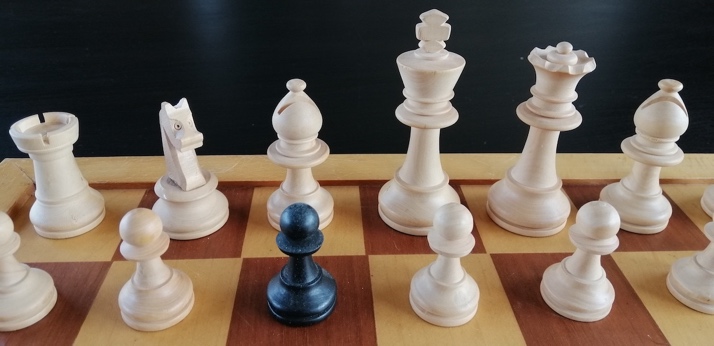 Odd one outVolumeBepaal het volume in dezelfde eenheid.Geef het afwijkende volume van de rij een kleur.8,00 L0,08 m3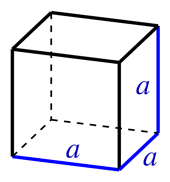 a = 20 cm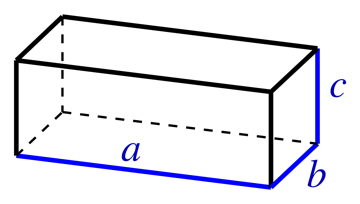 a=0,30 m, b=0,10 m, c=0,10 m30,0 cm30,003 m30,006 m3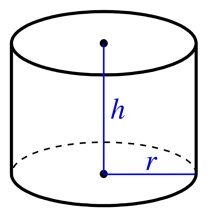 h = 19,25 cm, r = 10,00 cm0,6 L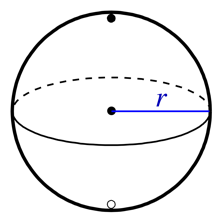 r = 10,0 cm4,2 dm30,042 m30,125 La = 0,500 m0,125 m30,001 m3100 cm3a=0,20m,b=0,071m,c=0,071m